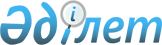 Қапшағай қаласы әкімдігінің 2018 жылғы 29 қарашадағы № 848 "Қапшағай қаласы бойынша мектепке дейінгі тәрбие мен оқытуға мемлекеттік білім беру тапсырысын, ата-ана төлемақысының мөлшерін бекіту туралы" қаулысының күші жойылды деп тану туралыАлматы облысы Қапшағай қаласы әкімдігінің 2022 жылғы 5 сәуірдегі № 201 қаулысы. Қазақстан Республикасының Әділет министрлігінде 2022 жылы 8 сәуірде № 27480 болып тіркелді
      "Құқықтық актілер туралы" Қазақстан Республикасы Заңының 27-бабына сәйкес Қапшағай қаласы әкімдігі ҚАУЛЫ ЕТЕДІ:
      1. Қапшағай қаласы әкімдігінің 2018 жылғы 29 қарашадағы № 848 "Қапшағай қаласы бойынша мектепке дейінгі тәрбие мен оқытуға мемлекеттік білім беру тапсырысын, ата-ана төлемақысының мөлшерін бекіту туралы" қаулысының (Нормативтік құқықтық актілерді мемлекеттік тіркеу тізілімінде № 4937 тіркелген) күші жойылды деп танылсын.
      2. Осы қаулы оның алғашқы ресми жарияланған күнінен кейін күнтізбелік он күн өткен соң қолданысқа енгізіледі.
					© 2012. Қазақстан Республикасы Әділет министрлігінің «Қазақстан Республикасының Заңнама және құқықтық ақпарат институты» ШЖҚ РМК
				
      Қапшағай қаласының әкімі

Н. Куматаев
